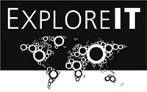 IT University Travel ReportHost university: Charles University, Prague, Czech RepublicStudy Programme at IT University: Msc. Computer ScienceExchange agreement or Free mover:  Exchange agreementCourses studied abroad: Deep Learning, Complex network analysis, Dialogue Systems, Algorithms in Speech Recognition, Introduction to recommender systems and user preferences, Mobile RoboticsPeriod studying abroad: semester (autumn/spring)  spring year 2024If you wish to give advice to other students regarding your travels, please state your contact info here: Write to me at: jonaswehoo+erasmus@gmail.com if you have any questions about staying abroad at Charles University or Prague (especially master students).Your stay abroadWhat was it like to study at the university (including choice of courses, academic level, social life at campus)?There were a lot of courses to choose from, however, it was often difficult to verify the level of the courses.The academic level was very high and so was the workload for some courses.  What was your initial motivation for going abroad and did your stay meet your expectations?To try a different education system, explore a foreign city, meet other students and expand my network. I managed to do all of these things.Please describe what you got out of your stay, both personally and academically, and how do you expect it to contribute to your further studies?I will definitely be better at tackling difficult tasks that I have not tackled before. The hardest part was planning the stay and studying for my courses, but living in a different country and city was in some ways “easy”.Arranging your stayPlease give a short description of the process of arranging your stay:I started VERY early with the planning, even before I started on my masters. This was necessary, as the deadline is very early during the first semester, for going abroad in the spring semester (2nd).What resources did you find helpful in planning your stay and which people did you use (if any)?The international coordinater, Eva, was a huge help in helping me figure out all the things you have to do etc. How did you arrange practicalities such as accommodation?I found an apartment through a real-estate agency. It was a bit pricy, so if you are on a tighter budget, I would recommend to go with the dorms that the faculty provides. It is fairly cheap, but nothing special, as I have heard from my fellow Erasmus students.Expenses and FinancingPlease comment on expenses connected to your stay abroadLiving in Prague was much cheaper than in Copenhagen, especially the transportation! If you are younger than 26, you can get a lot of discounts as well, with a student card (however, I didn’t). I really recommend the “PID Litachka” app, where you can buy a 3 month pass (I got one of these as well as a 1 month pass)Did you apply for scholarships and would you recommend any ones in particular?I applied for Nordeafonden and Knud Højgaards Fond and received both, I can recommend them. I got 10.000 kr. from Nordeafonden and expect to get 8000 kr. From Knud Højgaards Fond. You can apply for even more of them if you want, but many of them require you to need the money (your budget has to be negative), so that is why I “only” expect to get 8000 from KHF.Recommendations for other students:Just do it! Prague is an amazing city, and staying abroad is an amazing opportunity that you should not let pass!